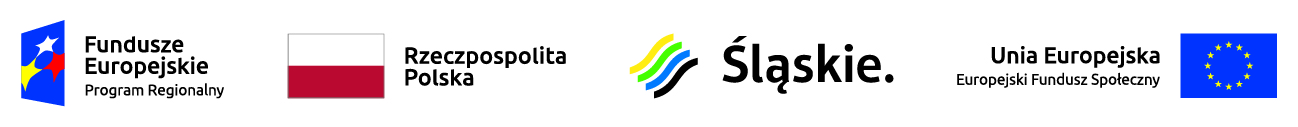  Lista projektów, które spełniły kryteria i uzyskały wymaganą liczbę punktów (z wyróżnieniem projektów wybranych do dofinansowania) w ramach konkursu nr RPSL.11.02.01-IZ.01-24-247/18* Umowa zostanie podpisana pod warunkiem dostępności środkówLp.numer w LSITytuł projektuWnioskodawcaAdres WnioskodawcyWartość projektu DofinansowanieWynik ocenyPrzyznane punkty1WND-RPSL.11.02.01-24-02HC/18Zagłębiowskie kroki ku przyszłości - etap IIPOWIAT BĘDZIŃSKIul. Sączewskiego 6; 42-500 Będzin         410 481,25 zł         389 957,19 zł Pozytywny, wybrany do dofinansowania*84,52WND-RPSL.11.02.01-24-02HA/18Grafika cyfrowa inwestycją w przyszłośćPOWIAT GLIWICKIul. Zygmunta Starego 17; 44-100 Gliwice         159 387,50 zł         151 418,12 zł Pozytywny, wybrany do dofinansowania*833WND-RPSL.11.02.01-24-0308/18Sos_2 Szkolenia otwartych szansKATOWICE - MIASTO NA PRAWACH POWIATUul. Młyńska 4; 40-098 Katowice         747 747,50 zł         710 360,12 zł Pozytywny, wybrany do dofinansowania*82,54WND-RPSL.11.02.01-24-037C/18Nowe umiejętności - nowe szanseGLIWICE - MIASTO NA PRAWACH POWIATUul. Zwycięstwa 21; 44-100 Gliwice         764 800,00 zł         726 560,00 zł Pozytywny, wybrany do dofinansowania*81,55WND-RPSL.11.02.01-24-0371/18Dobre wykształcenie - lepsza pracaGMINA MIASTA TYCHYal. Niepodległości 49; 43-100 Tychy         349 402,50 zł         331 932,37 zł Pozytywny, wybrany do dofinansowania*81,56WND-RPSL.11.02.01-24-02HH/18Edukacja krokiem do sukcesu zawodowego - II etap.SOSNOWIEC - MIASTO NA PRAWACH POWIATUAleja Zwycięstwa 20; 41-200 Sosnowiec     1 829 629,91 zł      1 738 148,41 zł Pozytywny, wybrany do dofinansowania*807WND-RPSL.11.02.01-24-037B/18Nowe kwalifikacje gwarancją zatrudnieniaGLIWICE - MIASTO NA PRAWACH POWIATUul. Zwycięstwa 21; 44-100 Gliwice     1 256 222,44 zł      1 193 411,32 zł Pozytywny, wybrany do dofinansowania*79,58WND-RPSL.11.02.01-24-037D/18Mechanika najwyższych lotówGLIWICE - MIASTO NA PRAWACH POWIATUul. Zwycięstwa 21; 44-100 Gliwice     1 183 202,40 zł      1 124 042,28 zł Pozytywny, wybrany do dofinansowania*78,59WND-RPSL.11.02.01-24-0309/18KCEZ stawia na zawodowstwoKATOWICE - MIASTO NA PRAWACH POWIATUul. Młyńska 4; 40-098 Katowice         540 640,25 zł         513 608,24 zł Pozytywny, wybrany do dofinansowania*7710WND-RPSL.11.02.01-24-0372/18Nowa jakość kształcenia zawodowego w TychachGMINA MIASTA TYCHYal. Niepodległości 49; 43-100 Tychy     1 415 262,26 zł      1 344 499,15 zł Pozytywny, wybrany do dofinansowania*7211WND-RPSL.11.02.01-24-02HG/18Poprawa efektywności kształcenia zawodowego w ZSP 6 w Rudzie ŚląskiejMIASTO RUDA ŚLĄSKAPlac Jana Pawła II 6; 41-709 Ruda Śląska         926 601,88 zł         880 271,78 zł Pozytywny, wybrany do dofinansowania*66,5